FORMULÁRIO DE RASTREAMENTO DE HORAS EXTRAS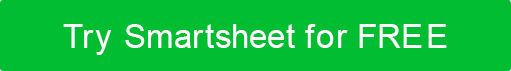 1. As horas extras devem ser autorizadas por escrito, com antecedência, pelo supervisor do empregado.2. O total de horas trabalhadas durante a semana deve ser superior a 40 horas.3. As horas extras trabalhadas durante o dia devem exceder um quarto de hora (15 minutos.)NOME DO FUNCIONÁRIONOME DO FUNCIONÁRIONOME DO FUNCIONÁRIONOME DO FUNCIONÁRIONOME DO FUNCIONÁRIOID do EMPREGADOID do EMPREGADOID do EMPREGADOID do EMPREGADONOME DO SUPERVISORDEPARTAMENTODEPARTAMENTODATADATAHORAS EXTRAS TRABALHADASHORAS EXTRAS TRABALHADASHORAS EXTRAS BANCÁRIOSHORAS EXTRAS BANCÁRIOSHORAS EXTRAS BANCÁRIOSHORAS EXTRAS PAGASHORAS EXTRAS PAGASMOTIVO PARA HORAS EXTRASMOTIVO PARA HORAS EXTRASAUTORIZAÇÃOTOTAISTOTAISDISCLAIMERQuaisquer artigos, modelos ou informações fornecidas pelo Smartsheet no site são apenas para referência. Embora nos esforcemos para manter as informações atualizadas e corretas, não fazemos representações ou garantias de qualquer tipo, expressas ou implícitas, sobre a completude, precisão, confiabilidade, adequação ou disponibilidade em relação ao site ou às informações, artigos, modelos ou gráficos relacionados contidos no site. Qualquer dependência que você colocar em tais informações é, portanto, estritamente por sua conta e risco.